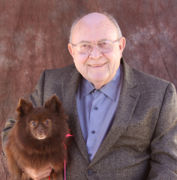 Chuck Pinney and Frappacino